Nasza szkoła uczestniczy w akcji „zbieram i wspieram” – zbiórki zużytych baterii, płyt CD/DVD oraz telefonów komórkowych. Dochód z ich utylizacji zostanie przeznaczony na budowę domów w Wiosce Matki Bożej Miłosierdzia.
PragnieMY pomóc jak największej liczbie filipińskich rodzin, poszkodowanych w tajfunie Sendong.Akcję „zbieram i wspieram” organizuje Sekretariat Misji Zagranicznych Księży Sercanów we współpracy z ARGO-FILM, firmą zajmującą się od lat 60-tych profesjonalnym recyklingiem odpadów. Biorąc udział w „zbieram i wspieram” można w prosty sposób pomóc potrzebującym, zainspirować najbliższe środowisko działaniami charytatywnymi, budować ekologiczną świadomość oraz motywować do ochrony środowiska.Baterie i płyty można wrzucać do specjalnych pojemników przy wejściu do szkoły.                                                                                                                           DziękujemyKoordynator akcji Halina Czaja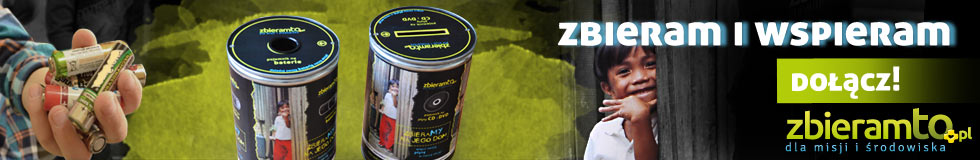 